БАШҠОРТОСТАН РЕСПУБЛИКАҺЫның                                                                            совет   ЙƏРМƏКƏЙ районы                                                                                           сельского поселения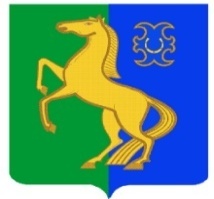 муниципаль РАЙОНЫның                                                                Усман-Ташлинский СЕЛЬСОВЕТ уҫман-ташлы АУЫЛ СОВЕТЫ                                                                      МУНИЦИПАЛЬНОГО РАЙОНА            ауыл БИЛƏмƏҺе                                                                                         ЕрмекеевскиЙ район                   советы                                                                                              РЕСПУБЛИкИ БАШКОРТОСТАН         КАРАР                                          № 15.8                                 РЕШЕНИЕ       23 март 2022 й.                                                                                       23 марта 2022 г.О назначении публичных слушаниях по проекту решения  Совета сельского поселения  Усман-Ташлинский сельсовет муниципального района Ермекеевский район Республики Башкортостан о внесении изменений и дополнений в решение   Совета сельского поселения Усман-Ташлинский сельсовет  муниципального  района  Ермекеевский район Республики Башкортостан  от 30.08. 2019 г. № 34.4    «Об утверждении правил землепользования и застройки сельского поселения Усман-Ташлинский сельсовет МР Ермекеевский район Республики Башкортостан»В соответствии со статьей 28 Федерального закона  «Об общих принципах организации местного самоуправления в Российской Федерации» от 06.10.2003 года №131-ФЗ, Совет сельского поселения Усман-Ташлинский сельсовет муниципального района Ермекеевский район Республики Башкортостан  РЕШИЛ:Назначить публичные слушания по проекту решения Совета  сельского поселения  Усман-Ташлинский сельсовет муниципального района Ермекеевский район  Республики Башкортостан о внесении изменений и дополнений в решение   Совета сельского поселения Усман-Ташлинский сельсовет  муниципального  района  Ермекеевский район Республики Башкортостан  от 30.08. 2019 г. № 34.4    «Об утверждении правил землепользования и застройки сельского поселения Усман-Ташлинский сельсовет МР Ермекеевский район Республики Башкортостан»   на 8 апреля  2022 года в  здании СДК с. Усман-Ташлы. Начало  15-00 часов. Определить следующий состав комиссии по подготовке и проведению публичных слушаний о внесении изменений и дополнений в решение   Совета сельского поселения Усман-Ташлинский сельсовет  муниципального  района  Ермекеевский район Республики Башкортостан  от 30.08. 2019 г. № 34.4    «Об утверждении правил землепользования и застройки сельского поселения Усман-Ташлинский сельсовет МР Ермекеевский район Республики Башкортостан»:            Гибаева Г.Г. - глава сельского поселения Усман-Ташлинский сельсовет муниципального района Ермекеевский район Республики Башкортостан  председатель,          Марданшина А.С.- заместитель комиссии, депутат Совета сельского          поселения Усман-Ташлинский сельсовет муниципального района          Ермекеевский район Республики Башкортостан,          Хуснуллина В.Р.-  председатель постоянной комиссии Совета сельского поселения Усман-Ташлинский  сельсовет муниципального района Ермекеевский район РБ по бюджету, налогам, вопросам муниципальной собственности.3. Организацию и проведение публичных слушаний по проекту решения Совета  сельского поселения Усман-Ташлинский сельсовет муниципального района         Ермекеевский район РБ о внесении изменений и дополнений в решение   Совета сельского поселения Усман-Ташлинский сельсовет  муниципального  района  Ермекеевский район Республики Башкортостан  от 30.08. 2019 г. № 34.4    «Об утверждении правил землепользования и застройки сельского поселения Усман-Ташлинский сельсовет МР Ермекеевский район Республики Башкортостан»   возложить на комиссию по подготовке и  проведению публичных слушаний.4. Установить, что письменные предложения жителей сельского поселения Усман-Ташлинский сельсовет муниципального района Ермекеевский район Республики Башкортостан направляются в Совет сельского поселения Усман-Ташлинский сельсовет муниципального района Ермекеевский район Республики Башкортостан (по адресу: с. Усман-Ташлы, ул. Центральная, 27)Глава сельского поселенияУсман-Ташлинский сельсовет           подпись                         Г.Г.ГибаеваКопия верна, управделами                             Р.А.Тукаева